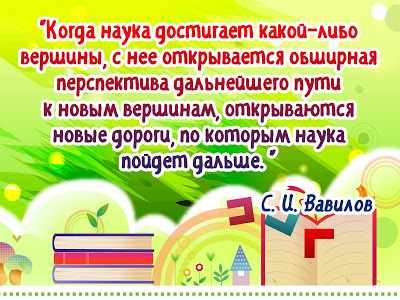 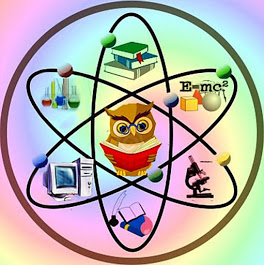 За общую пользу, а особенно за утверждение науки в Отечестве, и против отца своего родного восстать за грех не ставлю. М. В. ЛомоносовЗа общую пользу, а особенно за утверждение науки в Отечестве, и против отца своего родного восстать за грех не ставлю. М. В. ЛомоносовЕжегодно 8 февраля отечественное научное сообщество отмечает свой профессиональный праздник — День российской науки. 7 июня 1999 года Указом президента Российской Федерации № 717 был учрежден  праздник российских ученых. Выбор даты проведения Дня науки отсылает нас к истории Российской Академии наук. По императорскому распоряжению 8 февраля 1724 года в России была учреждена Академия наук.Ежегодно 8 февраля отечественное научное сообщество отмечает свой профессиональный праздник — День российской науки. 7 июня 1999 года Указом президента Российской Федерации № 717 был учрежден  праздник российских ученых. Выбор даты проведения Дня науки отсылает нас к истории Российской Академии наук. По императорскому распоряжению 8 февраля 1724 года в России была учреждена Академия наук.Ежегодно 8 февраля отечественное научное сообщество отмечает свой профессиональный праздник — День российской науки. 7 июня 1999 года Указом президента Российской Федерации № 717 был учрежден  праздник российских ученых. Выбор даты проведения Дня науки отсылает нас к истории Российской Академии наук. По императорскому распоряжению 8 февраля 1724 года в России была учреждена Академия наук.8 февраля 1724 года (28 января по старому стилю) Указом правительствующего Сената по распоряжению Петра I в России была основана Академия наук. В 1925 году она была переименована в Академию наук СССР, а в 1991 году — в Российскую Академию наук.8 февраля 1724 года (28 января по старому стилю) Указом правительствующего Сената по распоряжению Петра I в России была основана Академия наук. В 1925 году она была переименована в Академию наук СССР, а в 1991 году — в Российскую Академию наук.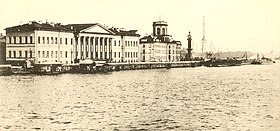 Российская академия наук сегодня – это крупнейший научно-исследовательский центр нашей страны. В структуру РАН включены девять отделений по областям и направлениям науки, три отделения и пятнадцать научных центров регионального характера. Существуют также отраслевые государственные академии наук: «Российская академия образования», «Российская академия медицинских наук», «Российская академия сельскохозяйственных наук», «Российская академия архитектуры и строительных наук», «Российская академия художеств».Российская академия наук сегодня – это крупнейший научно-исследовательский центр нашей страны. В структуру РАН включены девять отделений по областям и направлениям науки, три отделения и пятнадцать научных центров регионального характера. Существуют также отраслевые государственные академии наук: «Российская академия образования», «Российская академия медицинских наук», «Российская академия сельскохозяйственных наук», «Российская академия архитектуры и строительных наук», «Российская академия художеств».Российская академия наук сегодня – это крупнейший научно-исследовательский центр нашей страны. В структуру РАН включены девять отделений по областям и направлениям науки, три отделения и пятнадцать научных центров регионального характера. Существуют также отраслевые государственные академии наук: «Российская академия образования», «Российская академия медицинских наук», «Российская академия сельскохозяйственных наук», «Российская академия архитектуры и строительных наук», «Российская академия художеств».Четырнадцать российских и советских ученых были отмечены Нобелевскими премиями. Первым из удостоенных, в 1904 году, стал академик И. П. Павлов за работу по физиологии пищеварения, далее, в 1908 году, — И. И. Мечников за труды по иммунитету. Последним российским лауреатом стал физик К. С. Новосёлов, в 2010 году получивший Нобелевскую премию за новаторские эксперименты по исследованию двумерного материала – графена.Четырнадцать российских и советских ученых были отмечены Нобелевскими премиями. Первым из удостоенных, в 1904 году, стал академик И. П. Павлов за работу по физиологии пищеварения, далее, в 1908 году, — И. И. Мечников за труды по иммунитету. Последним российским лауреатом стал физик К. С. Новосёлов, в 2010 году получивший Нобелевскую премию за новаторские эксперименты по исследованию двумерного материала – графена.Четырнадцать российских и советских ученых были отмечены Нобелевскими премиями. Первым из удостоенных, в 1904 году, стал академик И. П. Павлов за работу по физиологии пищеварения, далее, в 1908 году, — И. И. Мечников за труды по иммунитету. Последним российским лауреатом стал физик К. С. Новосёлов, в 2010 году получивший Нобелевскую премию за новаторские эксперименты по исследованию двумерного материала – графена.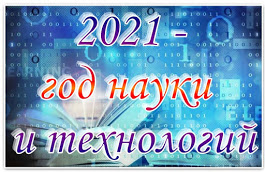 Только наука изменит мир. Наука в широком смысле: и как расщеплять атом, и как воспитывать людей. Н.М. АмосовИстинная и законная цель всех наук состоит в том, чтобы наделять жизнь человеческую новыми изобретениями и богатствами. Ф. БэконНаука — сила; она раскрывает отношения вещей, их законы и взаимодействия.    А. И. ГерценУ людей нет силы более мощной и победоносной, чем наука. М. ГорькийНет преград человеческой мысли. С. П. КоролевНаука есть ясное познание истины, просвещение разума, непорочное увеселение жизни, похвала юности, старости подпора, строительница градов, полков, крепость успеха в несчастии, в счастии украшение, везде верный и безотлучный спутник. М. В. ЛомоносовОдин опыт я ставлю выше, чем тысячу мнений, рожденных только воображением. М. В. ЛомоносовНаука есть достояние общее, а потому справедливость требует не тому отдать наибольшую научную славу, кто первый высказал известную истину, а тому, кто сумел убедить в ней других, показал ее достоверность и сделал ее применимою в науке. Д. И. МенделеевВ тысячу раз выше надо поставить людей, умеющих плодотворно действовать хотя бы без дипломов, чем людей бездейственных, но с дипломами. Н. А. РубакинДело науки — служить людям. Л. Н. ТолстойНаука — самое важное, самое прекрасное и нужное в жизни человека, она всегда была и будет высшим проявлением любви, только одною ею человек победит природу и себя. А. П. Чехов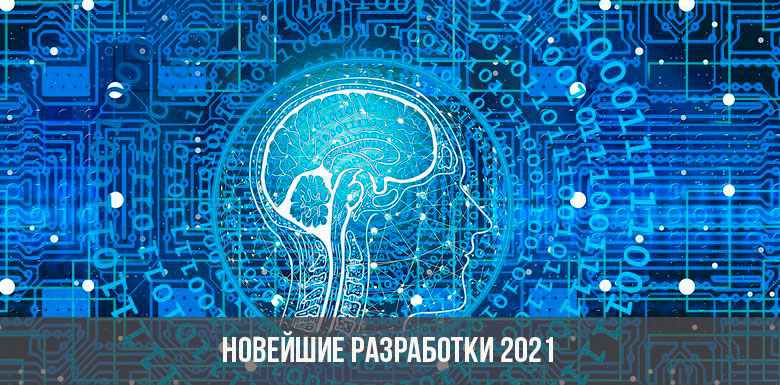 Непрерывное совершенствование мира стремительно меняет представления человека о привычных вещах. На основе открытой информации несложно предугадать, какие технологии скоро войдут в нашу жизнь, что изменится уже в 2021 году.Непрерывное совершенствование мира стремительно меняет представления человека о привычных вещах. На основе открытой информации несложно предугадать, какие технологии скоро войдут в нашу жизнь, что изменится уже в 2021 году.Непрерывное совершенствование мира стремительно меняет представления человека о привычных вещах. На основе открытой информации несложно предугадать, какие технологии скоро войдут в нашу жизнь, что изменится уже в 2021 году.Непрерывное совершенствование мира стремительно меняет представления человека о привычных вещах. На основе открытой информации несложно предугадать, какие технологии скоро войдут в нашу жизнь, что изменится уже в 2021 году.Непрерывное совершенствование мира стремительно меняет представления человека о привычных вещах. На основе открытой информации несложно предугадать, какие технологии скоро войдут в нашу жизнь, что изменится уже в 2021 году.Непрерывное совершенствование мира стремительно меняет представления человека о привычных вещах. На основе открытой информации несложно предугадать, какие технологии скоро войдут в нашу жизнь, что изменится уже в 2021 году.Непрерывное совершенствование мира стремительно меняет представления человека о привычных вещах. На основе открытой информации несложно предугадать, какие технологии скоро войдут в нашу жизнь, что изменится уже в 2021 году.Всемогущий интернет.Всемогущий интернет.Всемогущий интернет.Всемогущий интернет.Всемогущий интернет.Всемогущий интернет.Всемогущий интернет.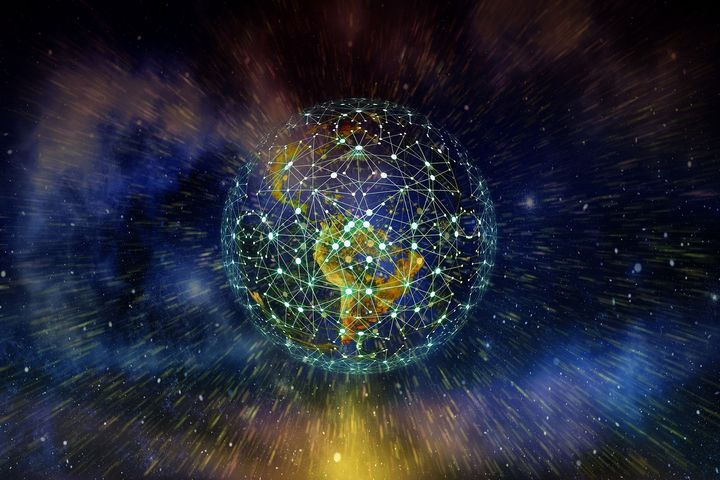 С помощью мировой сети сегодня можно обмениваться текстовой информацией, фото и видео, оплачивать услуги, совершать покупки, отслеживать события. Связь обеспечивают шестьдесят спутников на орбите Земли. В ближайшем будущем планируется увеличить их количество.С помощью мировой сети сегодня можно обмениваться текстовой информацией, фото и видео, оплачивать услуги, совершать покупки, отслеживать события. Связь обеспечивают шестьдесят спутников на орбите Земли. В ближайшем будущем планируется увеличить их количество.С помощью мировой сети сегодня можно обмениваться текстовой информацией, фото и видео, оплачивать услуги, совершать покупки, отслеживать события. Связь обеспечивают шестьдесят спутников на орбите Земли. В ближайшем будущем планируется увеличить их количество.С помощью мировой сети сегодня можно обмениваться текстовой информацией, фото и видео, оплачивать услуги, совершать покупки, отслеживать события. Связь обеспечивают шестьдесят спутников на орбите Земли. В ближайшем будущем планируется увеличить их количество.Планируется, что в 2021 году широко войдет в нашу жизнь 5G, сеть пятого поколения. Апробация версий уже запущена в России, Корее, Швейцарии. Станет надежнее передача виртуальных данных, возрастет скорость соединений. Беспилотники с солнечными батареями обеспечат скорость интернета, в 40 раз превышающую текущую. Компания Google стремительно движется к этой цели. Планируется, что в 2021 году широко войдет в нашу жизнь 5G, сеть пятого поколения. Апробация версий уже запущена в России, Корее, Швейцарии. Станет надежнее передача виртуальных данных, возрастет скорость соединений. Беспилотники с солнечными батареями обеспечат скорость интернета, в 40 раз превышающую текущую. Компания Google стремительно движется к этой цели. Планируется, что в 2021 году широко войдет в нашу жизнь 5G, сеть пятого поколения. Апробация версий уже запущена в России, Корее, Швейцарии. Станет надежнее передача виртуальных данных, возрастет скорость соединений. Беспилотники с солнечными батареями обеспечат скорость интернета, в 40 раз превышающую текущую. Компания Google стремительно движется к этой цели. Планируется, что в 2021 году широко войдет в нашу жизнь 5G, сеть пятого поколения. Апробация версий уже запущена в России, Корее, Швейцарии. Станет надежнее передача виртуальных данных, возрастет скорость соединений. Беспилотники с солнечными батареями обеспечат скорость интернета, в 40 раз превышающую текущую. Компания Google стремительно движется к этой цели. Планируется, что в 2021 году широко войдет в нашу жизнь 5G, сеть пятого поколения. Апробация версий уже запущена в России, Корее, Швейцарии. Станет надежнее передача виртуальных данных, возрастет скорость соединений. Беспилотники с солнечными батареями обеспечат скорость интернета, в 40 раз превышающую текущую. Компания Google стремительно движется к этой цели. Планируется, что в 2021 году широко войдет в нашу жизнь 5G, сеть пятого поколения. Апробация версий уже запущена в России, Корее, Швейцарии. Станет надежнее передача виртуальных данных, возрастет скорость соединений. Беспилотники с солнечными батареями обеспечат скорость интернета, в 40 раз превышающую текущую. Компания Google стремительно движется к этой цели. Планируется, что в 2021 году широко войдет в нашу жизнь 5G, сеть пятого поколения. Апробация версий уже запущена в России, Корее, Швейцарии. Станет надежнее передача виртуальных данных, возрастет скорость соединений. Беспилотники с солнечными батареями обеспечат скорость интернета, в 40 раз превышающую текущую. Компания Google стремительно движется к этой цели.  Новая реальность готовит интернет-связь с любым объектом. Беспилотные автомобили Многие компании в автоиндустрии и не только («Фольксваген», «Тесла», «Гугл» и другие) разрабатывают транспортные средства, перемещающиеся без водителей. Новая реальность готовит интернет-связь с любым объектом. Беспилотные автомобили Многие компании в автоиндустрии и не только («Фольксваген», «Тесла», «Гугл» и другие) разрабатывают транспортные средства, перемещающиеся без водителей. Новая реальность готовит интернет-связь с любым объектом. Беспилотные автомобили Многие компании в автоиндустрии и не только («Фольксваген», «Тесла», «Гугл» и другие) разрабатывают транспортные средства, перемещающиеся без водителей. Новая реальность готовит интернет-связь с любым объектом. Беспилотные автомобили Многие компании в автоиндустрии и не только («Фольксваген», «Тесла», «Гугл» и другие) разрабатывают транспортные средства, перемещающиеся без водителей. Новая реальность готовит интернет-связь с любым объектом. Беспилотные автомобили Многие компании в автоиндустрии и не только («Фольксваген», «Тесла», «Гугл» и другие) разрабатывают транспортные средства, перемещающиеся без водителей.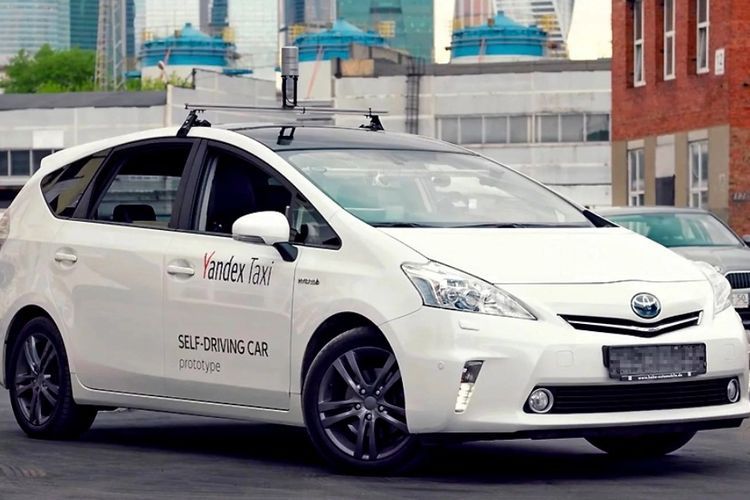 В 2021 году они не только появятся на дорогах, но со временем начнут вытеснять традиционные машины. 1 2 3 Previous Next Безопасность дорожного движения будет основана на взаимодействии автомобилей, обмене данных о перемещении. Для автономных машин внедрен знак «А», трассы М7 и М4 станут транзитными для их обкатки. Тестирование российского беспилотника StarLine уже успешно проведено. Машина проехала от Санкт-Петербурга до Казани.В 2021 году они не только появятся на дорогах, но со временем начнут вытеснять традиционные машины. 1 2 3 Previous Next Безопасность дорожного движения будет основана на взаимодействии автомобилей, обмене данных о перемещении. Для автономных машин внедрен знак «А», трассы М7 и М4 станут транзитными для их обкатки. Тестирование российского беспилотника StarLine уже успешно проведено. Машина проехала от Санкт-Петербурга до Казани.В 2021 году они не только появятся на дорогах, но со временем начнут вытеснять традиционные машины. 1 2 3 Previous Next Безопасность дорожного движения будет основана на взаимодействии автомобилей, обмене данных о перемещении. Для автономных машин внедрен знак «А», трассы М7 и М4 станут транзитными для их обкатки. Тестирование российского беспилотника StarLine уже успешно проведено. Машина проехала от Санкт-Петербурга до Казани.В 2021 году они не только появятся на дорогах, но со временем начнут вытеснять традиционные машины. 1 2 3 Previous Next Безопасность дорожного движения будет основана на взаимодействии автомобилей, обмене данных о перемещении. Для автономных машин внедрен знак «А», трассы М7 и М4 станут транзитными для их обкатки. Тестирование российского беспилотника StarLine уже успешно проведено. Машина проехала от Санкт-Петербурга до Казани.В 2021 году они не только появятся на дорогах, но со временем начнут вытеснять традиционные машины. 1 2 3 Previous Next Безопасность дорожного движения будет основана на взаимодействии автомобилей, обмене данных о перемещении. Для автономных машин внедрен знак «А», трассы М7 и М4 станут транзитными для их обкатки. Тестирование российского беспилотника StarLine уже успешно проведено. Машина проехала от Санкт-Петербурга до Казани.В 2021 году они не только появятся на дорогах, но со временем начнут вытеснять традиционные машины. 1 2 3 Previous Next Безопасность дорожного движения будет основана на взаимодействии автомобилей, обмене данных о перемещении. Для автономных машин внедрен знак «А», трассы М7 и М4 станут транзитными для их обкатки. Тестирование российского беспилотника StarLine уже успешно проведено. Машина проехала от Санкт-Петербурга до Казани.В 2021 году они не только появятся на дорогах, но со временем начнут вытеснять традиционные машины. 1 2 3 Previous Next Безопасность дорожного движения будет основана на взаимодействии автомобилей, обмене данных о перемещении. Для автономных машин внедрен знак «А», трассы М7 и М4 станут транзитными для их обкатки. Тестирование российского беспилотника StarLine уже успешно проведено. Машина проехала от Санкт-Петербурга до Казани.Искусственные листья.Искусственные листья.Искусственные листья.Искусственные листья.Искусственные листья.Искусственные листья.Искусственные листья.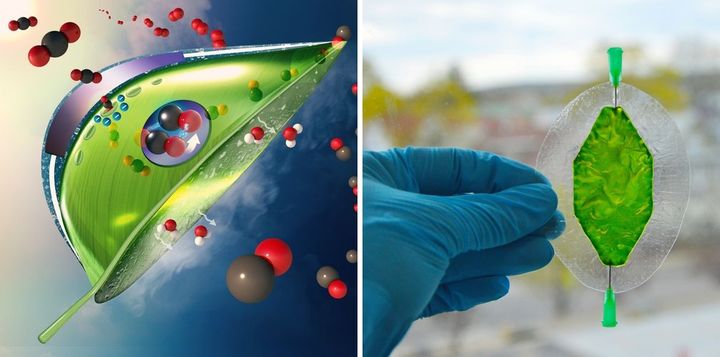 Многочисленные попытки преобразования углекислого газа не были удачными. Применение серебра, других благородных металлов удорожало процессы, пока не нашли альтернативу.  В 2021 году благодаря новейшим технологиям станет возможно преобразование CO₂ из атмосферы на основе использования вольфрама в синтетический газ. Многочисленные попытки преобразования углекислого газа не были удачными. Применение серебра, других благородных металлов удорожало процессы, пока не нашли альтернативу.  В 2021 году благодаря новейшим технологиям станет возможно преобразование CO₂ из атмосферы на основе использования вольфрама в синтетический газ. Многочисленные попытки преобразования углекислого газа не были удачными. Применение серебра, других благородных металлов удорожало процессы, пока не нашли альтернативу.  В 2021 году благодаря новейшим технологиям станет возможно преобразование CO₂ из атмосферы на основе использования вольфрама в синтетический газ. Многочисленные попытки преобразования углекислого газа не были удачными. Применение серебра, других благородных металлов удорожало процессы, пока не нашли альтернативу.  В 2021 году благодаря новейшим технологиям станет возможно преобразование CO₂ из атмосферы на основе использования вольфрама в синтетический газ. Многочисленные попытки преобразования углекислого газа не были удачными. Применение серебра, других благородных металлов удорожало процессы, пока не нашли альтернативу.  В 2021 году благодаря новейшим технологиям станет возможно преобразование CO₂ из атмосферы на основе использования вольфрама в синтетический газ. Многочисленные попытки преобразования углекислого газа не были удачными. Применение серебра, других благородных металлов удорожало процессы, пока не нашли альтернативу.  В 2021 году благодаря новейшим технологиям станет возможно преобразование CO₂ из атмосферы на основе использования вольфрама в синтетический газ. Метод ускоряет преобразование в 1000 раз, снижает стоимость в 20 раз. В результате солнечные элементы вырабатывают новое углеводородное топливо.Метод ускоряет преобразование в 1000 раз, снижает стоимость в 20 раз. В результате солнечные элементы вырабатывают новое углеводородное топливо.Метод ускоряет преобразование в 1000 раз, снижает стоимость в 20 раз. В результате солнечные элементы вырабатывают новое углеводородное топливо.Метод ускоряет преобразование в 1000 раз, снижает стоимость в 20 раз. В результате солнечные элементы вырабатывают новое углеводородное топливо.Печать органов.Печать органов.Печать органов.Печать органов.Печать органов.Печать органов.Печать органов.Технология 3D печати прочно вошла в современную жизнь. Уже близко развитие биотехнологии для распечатывания жизнеспособных органов. Подобные эксперименты позволяют решить проблему доноров при операциях. Картриджи 3D принтера наполнены суспензией из живых клеток и умным гелем, создающим биологическую ткань.  Технология 3D печати прочно вошла в современную жизнь. Уже близко развитие биотехнологии для распечатывания жизнеспособных органов. Подобные эксперименты позволяют решить проблему доноров при операциях. Картриджи 3D принтера наполнены суспензией из живых клеток и умным гелем, создающим биологическую ткань.  Технология 3D печати прочно вошла в современную жизнь. Уже близко развитие биотехнологии для распечатывания жизнеспособных органов. Подобные эксперименты позволяют решить проблему доноров при операциях. Картриджи 3D принтера наполнены суспензией из живых клеток и умным гелем, создающим биологическую ткань.  Технология 3D печати прочно вошла в современную жизнь. Уже близко развитие биотехнологии для распечатывания жизнеспособных органов. Подобные эксперименты позволяют решить проблему доноров при операциях. Картриджи 3D принтера наполнены суспензией из живых клеток и умным гелем, создающим биологическую ткань.  Технология 3D печати прочно вошла в современную жизнь. Уже близко развитие биотехнологии для распечатывания жизнеспособных органов. Подобные эксперименты позволяют решить проблему доноров при операциях. Картриджи 3D принтера наполнены суспензией из живых клеток и умным гелем, создающим биологическую ткань.  Технология 3D печати прочно вошла в современную жизнь. Уже близко развитие биотехнологии для распечатывания жизнеспособных органов. Подобные эксперименты позволяют решить проблему доноров при операциях. Картриджи 3D принтера наполнены суспензией из живых клеток и умным гелем, создающим биологическую ткань.  Технология 3D печати прочно вошла в современную жизнь. Уже близко развитие биотехнологии для распечатывания жизнеспособных органов. Подобные эксперименты позволяют решить проблему доноров при операциях. Картриджи 3D принтера наполнены суспензией из живых клеток и умным гелем, создающим биологическую ткань.  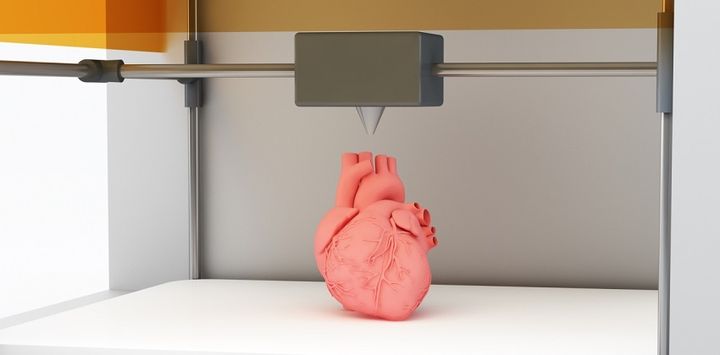 После распечатывания гель вымывают, структура материи сохраняется. Согласно исследованиям, при биопечати до 90% клеток сохраняют жизнеспособность. Успешно создаются костные, хрящевые импланты, т.е. освоена печать ушных раковин, сердечных клапанов, сосудистых трубок, кожи, костной ткани для пересадки. После распечатывания гель вымывают, структура материи сохраняется. Согласно исследованиям, при биопечати до 90% клеток сохраняют жизнеспособность. Успешно создаются костные, хрящевые импланты, т.е. освоена печать ушных раковин, сердечных клапанов, сосудистых трубок, кожи, костной ткани для пересадки. После распечатывания гель вымывают, структура материи сохраняется. Согласно исследованиям, при биопечати до 90% клеток сохраняют жизнеспособность. Успешно создаются костные, хрящевые импланты, т.е. освоена печать ушных раковин, сердечных клапанов, сосудистых трубок, кожи, костной ткани для пересадки. После распечатывания гель вымывают, структура материи сохраняется. Согласно исследованиям, при биопечати до 90% клеток сохраняют жизнеспособность. Успешно создаются костные, хрящевые импланты, т.е. освоена печать ушных раковин, сердечных клапанов, сосудистых трубок, кожи, костной ткани для пересадки. После распечатывания гель вымывают, структура материи сохраняется. Согласно исследованиям, при биопечати до 90% клеток сохраняют жизнеспособность. Успешно создаются костные, хрящевые импланты, т.е. освоена печать ушных раковин, сердечных клапанов, сосудистых трубок, кожи, костной ткани для пересадки. Впереди в индустрии 3D печати разработки сложных биологических продуктов, в составе которых присутствуют жиры, углеводы, витамины....Впереди в индустрии 3D печати разработки сложных биологических продуктов, в составе которых присутствуют жиры, углеводы, витамины....Впереди в индустрии 3D печати разработки сложных биологических продуктов, в составе которых присутствуют жиры, углеводы, витамины....Впереди в индустрии 3D печати разработки сложных биологических продуктов, в составе которых присутствуют жиры, углеводы, витамины....Впереди в индустрии 3D печати разработки сложных биологических продуктов, в составе которых присутствуют жиры, углеводы, витамины....Впереди в индустрии 3D печати разработки сложных биологических продуктов, в составе которых присутствуют жиры, углеводы, витамины....Впереди в индустрии 3D печати разработки сложных биологических продуктов, в составе которых присутствуют жиры, углеводы, витамины....Бионические линзы.Бионические линзы.Бионические линзы.Бионические линзы.Бионические линзы.Бионические линзы.Бионические линзы.Новейшие технологии, разработанные канадскими учеными, готовы запустить в массовое производство медицинское устройство, способное заменить не только очки, обычные линзы. Безболезненная операция открывает сверхчеловеческие возможности по улучшению зрения в три раза. Новейшие технологии, разработанные канадскими учеными, готовы запустить в массовое производство медицинское устройство, способное заменить не только очки, обычные линзы. Безболезненная операция открывает сверхчеловеческие возможности по улучшению зрения в три раза. Новейшие технологии, разработанные канадскими учеными, готовы запустить в массовое производство медицинское устройство, способное заменить не только очки, обычные линзы. Безболезненная операция открывает сверхчеловеческие возможности по улучшению зрения в три раза. Новейшие технологии, разработанные канадскими учеными, готовы запустить в массовое производство медицинское устройство, способное заменить не только очки, обычные линзы. Безболезненная операция открывает сверхчеловеческие возможности по улучшению зрения в три раза. Новейшие технологии, разработанные канадскими учеными, готовы запустить в массовое производство медицинское устройство, способное заменить не только очки, обычные линзы. Безболезненная операция открывает сверхчеловеческие возможности по улучшению зрения в три раза. Новейшие технологии, разработанные канадскими учеными, готовы запустить в массовое производство медицинское устройство, способное заменить не только очки, обычные линзы. Безболезненная операция открывает сверхчеловеческие возможности по улучшению зрения в три раза. 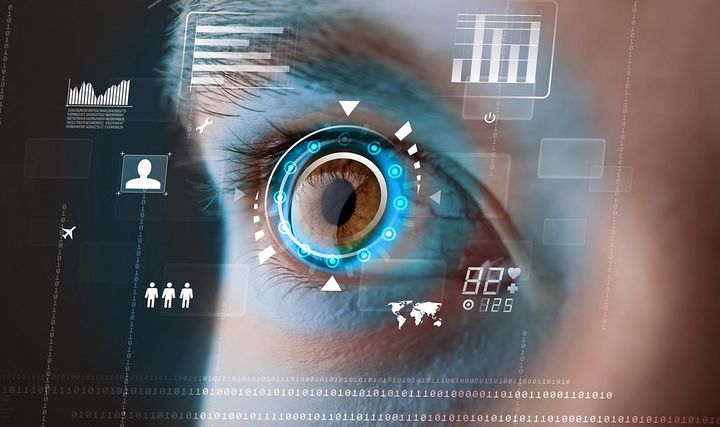 Искусственный хрусталик способен саморегулироваться, т.е. рассматривать предметы можно как на далеком расстоянии, так и на близком.Пристальное изучение ладони позволяет разглядеть даже клетки дермы. Линза навсегда устранит такие проблемы как близорукость и дальнозоркость, хотя ей не подвластны дальтонизм, повреждение глазного нерва или сетчатки.Искусственный хрусталик способен саморегулироваться, т.е. рассматривать предметы можно как на далеком расстоянии, так и на близком.Пристальное изучение ладони позволяет разглядеть даже клетки дермы. Линза навсегда устранит такие проблемы как близорукость и дальнозоркость, хотя ей не подвластны дальтонизм, повреждение глазного нерва или сетчатки.Искусственный хрусталик способен саморегулироваться, т.е. рассматривать предметы можно как на далеком расстоянии, так и на близком.Пристальное изучение ладони позволяет разглядеть даже клетки дермы. Линза навсегда устранит такие проблемы как близорукость и дальнозоркость, хотя ей не подвластны дальтонизм, повреждение глазного нерва или сетчатки.Искусственный хрусталик способен саморегулироваться, т.е. рассматривать предметы можно как на далеком расстоянии, так и на близком.Пристальное изучение ладони позволяет разглядеть даже клетки дермы. Линза навсегда устранит такие проблемы как близорукость и дальнозоркость, хотя ей не подвластны дальтонизм, повреждение глазного нерва или сетчатки.Искусственный хрусталик способен саморегулироваться, т.е. рассматривать предметы можно как на далеком расстоянии, так и на близком.Пристальное изучение ладони позволяет разглядеть даже клетки дермы. Линза навсегда устранит такие проблемы как близорукость и дальнозоркость, хотя ей не подвластны дальтонизм, повреждение глазного нерва или сетчатки.Искусственный хрусталик способен саморегулироваться, т.е. рассматривать предметы можно как на далеком расстоянии, так и на близком.Пристальное изучение ладони позволяет разглядеть даже клетки дермы. Линза навсегда устранит такие проблемы как близорукость и дальнозоркость, хотя ей не подвластны дальтонизм, повреждение глазного нерва или сетчатки.Искусственный хрусталик способен саморегулироваться, т.е. рассматривать предметы можно как на далеком расстоянии, так и на близком.Пристальное изучение ладони позволяет разглядеть даже клетки дермы. Линза навсегда устранит такие проблемы как близорукость и дальнозоркость, хотя ей не подвластны дальтонизм, повреждение глазного нерва или сетчатки.Телевизоры в рулоне.Телевизоры в рулоне.Телевизоры в рулоне.Телевизоры в рулоне.Телевизоры в рулоне.Телевизоры в рулоне.Телевизоры в рулоне.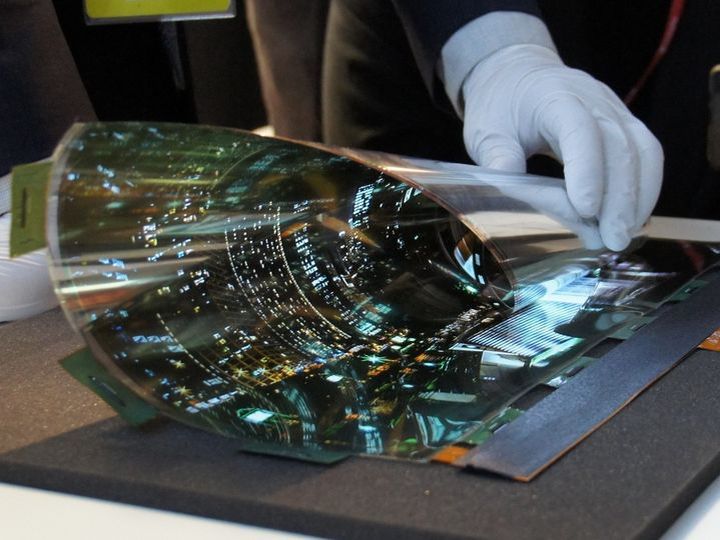 В 2021 году обретут распространение телевизоры, которые можно свернуть в рулон как плотную бумагу. Компании LG, Samsung, Sony уже разработали прототипы на основе светодиодов, полимерной органики с толщиной экрана, допускающей скручивание. В 2021 году обретут распространение телевизоры, которые можно свернуть в рулон как плотную бумагу. Компании LG, Samsung, Sony уже разработали прототипы на основе светодиодов, полимерной органики с толщиной экрана, допускающей скручивание. В 2021 году обретут распространение телевизоры, которые можно свернуть в рулон как плотную бумагу. Компании LG, Samsung, Sony уже разработали прототипы на основе светодиодов, полимерной органики с толщиной экрана, допускающей скручивание. Совершенствование новой технологии продолжается в сторону портативности, гибкости приборов.Совершенствование новой технологии продолжается в сторону портативности, гибкости приборов.Совершенствование новой технологии продолжается в сторону портативности, гибкости приборов.Совершенствование новой технологии продолжается в сторону портативности, гибкости приборов.Совершенствование новой технологии продолжается в сторону портативности, гибкости приборов.Совершенствование новой технологии продолжается в сторону портативности, гибкости приборов.Совершенствование новой технологии продолжается в сторону портативности, гибкости приборов.Импланты.Импланты.Импланты.Импланты.Импланты.Импланты.Импланты.Владельцы электронных чипов, которые вживляют под кожу, хранят в себе банковские карты, пароли, адреса. Но впереди новые возможности имплантов по считыванию электрических импульсов мозга, что позволяет силой мысли управлять устройствами. Разработаны методы прямого взаимодействия мозга человека и компьютера. Владельцы электронных чипов, которые вживляют под кожу, хранят в себе банковские карты, пароли, адреса. Но впереди новые возможности имплантов по считыванию электрических импульсов мозга, что позволяет силой мысли управлять устройствами. Разработаны методы прямого взаимодействия мозга человека и компьютера. Владельцы электронных чипов, которые вживляют под кожу, хранят в себе банковские карты, пароли, адреса. Но впереди новые возможности имплантов по считыванию электрических импульсов мозга, что позволяет силой мысли управлять устройствами. Разработаны методы прямого взаимодействия мозга человека и компьютера. Владельцы электронных чипов, которые вживляют под кожу, хранят в себе банковские карты, пароли, адреса. Но впереди новые возможности имплантов по считыванию электрических импульсов мозга, что позволяет силой мысли управлять устройствами. Разработаны методы прямого взаимодействия мозга человека и компьютера. 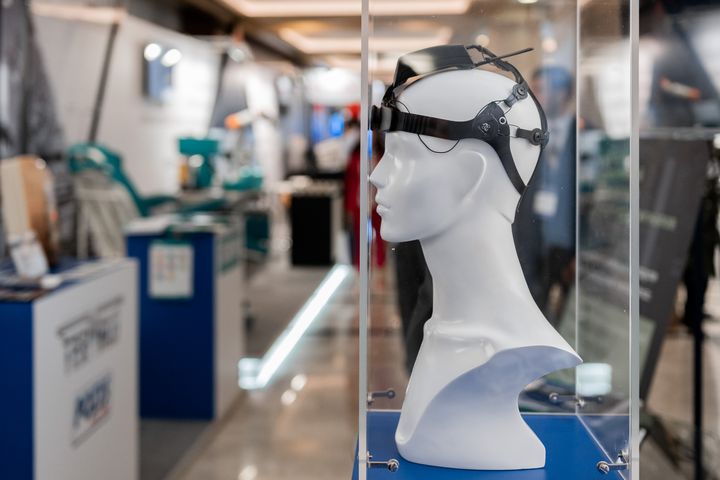 Нейросети позволяют управлять протезами, преобразовывать данные из слуховых, зрительных, сенсорных датчиков. Допускается бесконтактная передача из мозга в мозг, поиск любой информации без дополнительных устройств. Нейрокомпьютерный интерфейс открывает широкие возможности людям с ограниченными возможностями здоровья по управлению своим телом. Серийное производство выведет человека на сверхуровень. Но у технологии нейроинтерфейса есть этические противники, препятствующие любому вторжению в мозг....Нейросети позволяют управлять протезами, преобразовывать данные из слуховых, зрительных, сенсорных датчиков. Допускается бесконтактная передача из мозга в мозг, поиск любой информации без дополнительных устройств. Нейрокомпьютерный интерфейс открывает широкие возможности людям с ограниченными возможностями здоровья по управлению своим телом. Серийное производство выведет человека на сверхуровень. Но у технологии нейроинтерфейса есть этические противники, препятствующие любому вторжению в мозг....Нейросети позволяют управлять протезами, преобразовывать данные из слуховых, зрительных, сенсорных датчиков. Допускается бесконтактная передача из мозга в мозг, поиск любой информации без дополнительных устройств. Нейрокомпьютерный интерфейс открывает широкие возможности людям с ограниченными возможностями здоровья по управлению своим телом. Серийное производство выведет человека на сверхуровень. Но у технологии нейроинтерфейса есть этические противники, препятствующие любому вторжению в мозг....Нейросети позволяют управлять протезами, преобразовывать данные из слуховых, зрительных, сенсорных датчиков. Допускается бесконтактная передача из мозга в мозг, поиск любой информации без дополнительных устройств. Нейрокомпьютерный интерфейс открывает широкие возможности людям с ограниченными возможностями здоровья по управлению своим телом. Серийное производство выведет человека на сверхуровень. Но у технологии нейроинтерфейса есть этические противники, препятствующие любому вторжению в мозг....Нейросети позволяют управлять протезами, преобразовывать данные из слуховых, зрительных, сенсорных датчиков. Допускается бесконтактная передача из мозга в мозг, поиск любой информации без дополнительных устройств. Нейрокомпьютерный интерфейс открывает широкие возможности людям с ограниченными возможностями здоровья по управлению своим телом. Серийное производство выведет человека на сверхуровень. Но у технологии нейроинтерфейса есть этические противники, препятствующие любому вторжению в мозг....Нейросети позволяют управлять протезами, преобразовывать данные из слуховых, зрительных, сенсорных датчиков. Допускается бесконтактная передача из мозга в мозг, поиск любой информации без дополнительных устройств. Нейрокомпьютерный интерфейс открывает широкие возможности людям с ограниченными возможностями здоровья по управлению своим телом. Серийное производство выведет человека на сверхуровень. Но у технологии нейроинтерфейса есть этические противники, препятствующие любому вторжению в мозг....Нейросети позволяют управлять протезами, преобразовывать данные из слуховых, зрительных, сенсорных датчиков. Допускается бесконтактная передача из мозга в мозг, поиск любой информации без дополнительных устройств. Нейрокомпьютерный интерфейс открывает широкие возможности людям с ограниченными возможностями здоровья по управлению своим телом. Серийное производство выведет человека на сверхуровень. Но у технологии нейроинтерфейса есть этические противники, препятствующие любому вторжению в мозг....Ультрасовременный материал.Ультрасовременный материал.Ультрасовременный материал.Ультрасовременный материал.Ультрасовременный материал.Ультрасовременный материал.Ультрасовременный материал.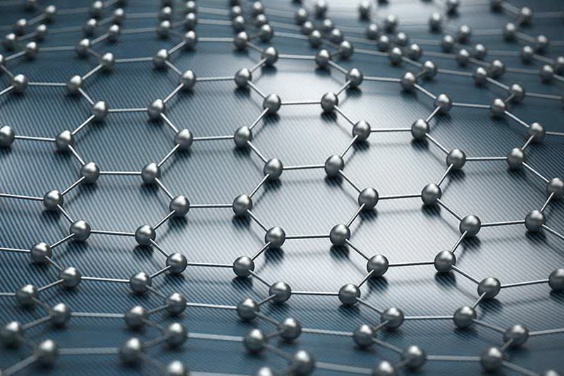 Среди последних разработок появился графен, слоистый плоский графит с универсальными свойствами. При толщине в 1 атом электрофизические характеристики материала позволяют изготавливать ультралегкие аккумуляторы, небьющиеся корпуса гаджетов, энергоемкие установки, водоочистительные фильтры.Среди последних разработок появился графен, слоистый плоский графит с универсальными свойствами. При толщине в 1 атом электрофизические характеристики материала позволяют изготавливать ультралегкие аккумуляторы, небьющиеся корпуса гаджетов, энергоемкие установки, водоочистительные фильтры.Среди последних разработок появился графен, слоистый плоский графит с универсальными свойствами. При толщине в 1 атом электрофизические характеристики материала позволяют изготавливать ультралегкие аккумуляторы, небьющиеся корпуса гаджетов, энергоемкие установки, водоочистительные фильтры.Среди последних разработок появился графен, слоистый плоский графит с универсальными свойствами. При толщине в 1 атом электрофизические характеристики материала позволяют изготавливать ультралегкие аккумуляторы, небьющиеся корпуса гаджетов, энергоемкие установки, водоочистительные фильтры.Среди последних разработок появился графен, слоистый плоский графит с универсальными свойствами. При толщине в 1 атом электрофизические характеристики материала позволяют изготавливать ультралегкие аккумуляторы, небьющиеся корпуса гаджетов, энергоемкие установки, водоочистительные фильтры.Среди последних разработок появился графен, слоистый плоский графит с универсальными свойствами. При толщине в 1 атом электрофизические характеристики материала позволяют изготавливать ультралегкие аккумуляторы, небьющиеся корпуса гаджетов, энергоемкие установки, водоочистительные фильтры.Широкое применение графена в разных отраслях, сферах готовит настоящую технологическую революцию....Широкое применение графена в разных отраслях, сферах готовит настоящую технологическую революцию....Широкое применение графена в разных отраслях, сферах готовит настоящую технологическую революцию....Широкое применение графена в разных отраслях, сферах готовит настоящую технологическую революцию....Широкое применение графена в разных отраслях, сферах готовит настоящую технологическую революцию....Широкое применение графена в разных отраслях, сферах готовит настоящую технологическую революцию....Широкое применение графена в разных отраслях, сферах готовит настоящую технологическую революцию....Мир не стоит на месте. Впереди внедрение новейших технологий: изготовления гибких телефонов браслетов; внедрения роботизированных фармацевтов, аптечных машин; производства искусственного мяса; создания биолюминесцентных деревьев для освещения улиц; oблачного хранилища информации на основе ДНК; создания предметов искусства (скульптур, картин, музыкальных произведений); регенерации ткани зубов; расшифровки языка дельфинов. Мир не стоит на месте. Впереди внедрение новейших технологий: изготовления гибких телефонов браслетов; внедрения роботизированных фармацевтов, аптечных машин; производства искусственного мяса; создания биолюминесцентных деревьев для освещения улиц; oблачного хранилища информации на основе ДНК; создания предметов искусства (скульптур, картин, музыкальных произведений); регенерации ткани зубов; расшифровки языка дельфинов. Мир не стоит на месте. Впереди внедрение новейших технологий: изготовления гибких телефонов браслетов; внедрения роботизированных фармацевтов, аптечных машин; производства искусственного мяса; создания биолюминесцентных деревьев для освещения улиц; oблачного хранилища информации на основе ДНК; создания предметов искусства (скульптур, картин, музыкальных произведений); регенерации ткани зубов; расшифровки языка дельфинов. Мир не стоит на месте. Впереди внедрение новейших технологий: изготовления гибких телефонов браслетов; внедрения роботизированных фармацевтов, аптечных машин; производства искусственного мяса; создания биолюминесцентных деревьев для освещения улиц; oблачного хранилища информации на основе ДНК; создания предметов искусства (скульптур, картин, музыкальных произведений); регенерации ткани зубов; расшифровки языка дельфинов. Мир не стоит на месте. Впереди внедрение новейших технологий: изготовления гибких телефонов браслетов; внедрения роботизированных фармацевтов, аптечных машин; производства искусственного мяса; создания биолюминесцентных деревьев для освещения улиц; oблачного хранилища информации на основе ДНК; создания предметов искусства (скульптур, картин, музыкальных произведений); регенерации ткани зубов; расшифровки языка дельфинов. Мир не стоит на месте. Впереди внедрение новейших технологий: изготовления гибких телефонов браслетов; внедрения роботизированных фармацевтов, аптечных машин; производства искусственного мяса; создания биолюминесцентных деревьев для освещения улиц; oблачного хранилища информации на основе ДНК; создания предметов искусства (скульптур, картин, музыкальных произведений); регенерации ткани зубов; расшифровки языка дельфинов. Мир не стоит на месте. Впереди внедрение новейших технологий: изготовления гибких телефонов браслетов; внедрения роботизированных фармацевтов, аптечных машин; производства искусственного мяса; создания биолюминесцентных деревьев для освещения улиц; oблачного хранилища информации на основе ДНК; создания предметов искусства (скульптур, картин, музыкальных произведений); регенерации ткани зубов; расшифровки языка дельфинов. 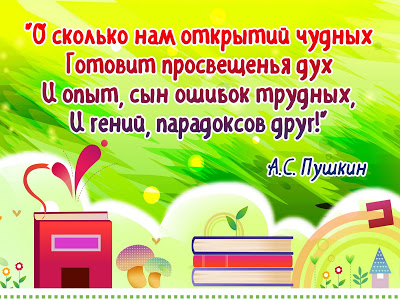 В 2021 году человека будет сложнее удивить по причине стремительного преображения всех сфер жизни. Управление не только технологическими процессами, но постижение самого себя остается важнейшей задачей человека....В 2021 году человека будет сложнее удивить по причине стремительного преображения всех сфер жизни. Управление не только технологическими процессами, но постижение самого себя остается важнейшей задачей человека....В 2021 году человека будет сложнее удивить по причине стремительного преображения всех сфер жизни. Управление не только технологическими процессами, но постижение самого себя остается важнейшей задачей человека....В 2021 году человека будет сложнее удивить по причине стремительного преображения всех сфер жизни. Управление не только технологическими процессами, но постижение самого себя остается важнейшей задачей человека....В 2021 году человека будет сложнее удивить по причине стремительного преображения всех сфер жизни. Управление не только технологическими процессами, но постижение самого себя остается важнейшей задачей человека....В 2021 году человека будет сложнее удивить по причине стремительного преображения всех сфер жизни. Управление не только технологическими процессами, но постижение самого себя остается важнейшей задачей человека....В 2021 году человека будет сложнее удивить по причине стремительного преображения всех сфер жизни. Управление не только технологическими процессами, но постижение самого себя остается важнейшей задачей человека....